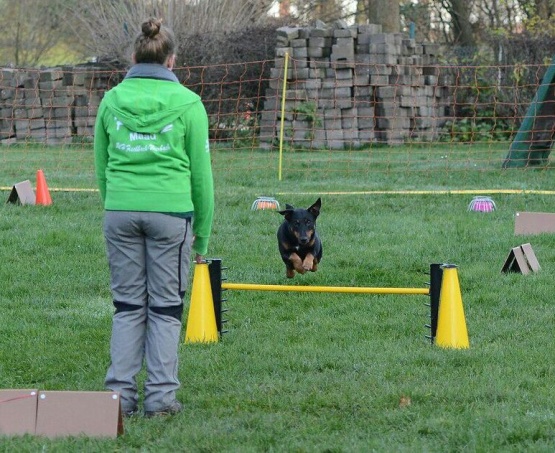 Einladung zum HSVRM Jugendtrainingstag in den Sparten Obedience / Rally-ObedienceMit:   	Sarah Brunk (Spartenleiterin für Obedience/Rally Obedience im Jugendvorstand)		Yvonne Appel (Referentin)Wann:	09.06.2018Wo:		Agilityfreunde Hanau		Maintaler Straße 20, 63452 HanauFür wen:	Beginner, Fortgeschrittene und Turnierläufer des HSVRM, bis zum 		21. LebensjahrAnmeldung: 	Die Teilnahmegebühr beträgt für den gesamten Tag 10 Euro (inkl. Vollverpflegung)		Bitte schickt das Anmeldeformular und die Haftungserklärung bis 		zum 21.05.2018 an Sarah Brunk (Adresse siehe Anmeldeformular), 		alle weiteren Infos erhaltet Ihr mit der Anmeldebescheinigung.Wir freuen uns auf euch!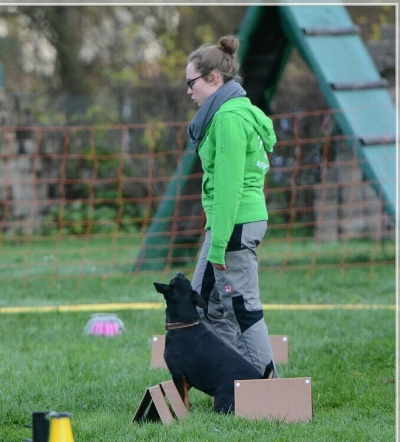 